Samedi  10 novembre 2012à 19h30 à la salle communale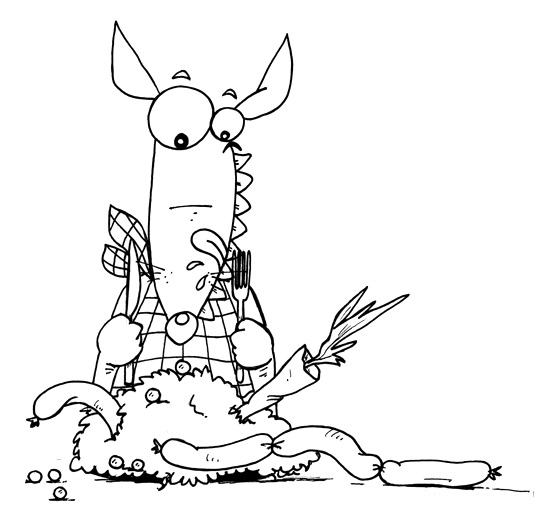 « Soirée Choucroute »16€ / adulte8€/enfant (-de 12 ans)(Plat de remplacement :jambon à l’os + gratin dauphinois)………………………………………………………………………………………………………………………………………………………………………………..		Formulaire d’inscription  à la soirée du 10 novembre à retourner accompagné du règlement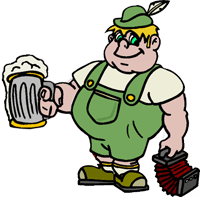 Mr Mme……………………………………………………………………		-------------------------------------------------Nombre de personnes adultes		X  16€ =		----------------------------------------------Nombre d’enfants (-12 ans)		X    8€ =		----------------------------------------------								----------------------------------------------								----------------------------------------------